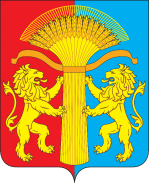 АДМИНИСТРАЦИЯ КАНСКОГО РАЙОНА КРАСНОЯРСКОГО КРАЯПОСТАНОВЛЕНИЕ16.04.2024                                        г. Канск		                       № 211 - пгО признании утратившим силу постановления администрации Канского района Красноярского края от 04.04.1997 № 166-п «О мерах по контролю за торговлей алкогольной продукции» В соответствии с признанием утратившим силу постановления администрации Красноярского края от 05.03.1997г. № 120-п «О мерах по совершенствованию государственного контроля за производством, оборотом и качеством спирта, изготовленного из всех видов сырья и алкогольной продукции», руководствуясь статьями 38, 40 Устава Канского района Красноярского края, ПОСТАНОВЛЯЮ:1. Признать утратившим силу постановление администрации Канского района от 04.04.1997 № 166-п «О мерах по контролю за торговлей алкогольной продукции».2. Контроль за исполнением настоящего Постановления возложить на заместителя Главы Канского района по финансово-экономическим вопросам – руководителя Финуправления М.В. Черепову. 3. Постановление вступает в силу в день, следующий за днем его опубликования в официальном печатном издании «Вести Канского района», и подлежит размещению на официальном сайте муниципального образования Канский район в информационно-телекоммуникационной сети Интернет.Исполняющий полномочия  Главы Канского района		                    	                           В.Н. Котин 